22. edycja Nagród Naukowych POLITYKIOd 6 kwietnia do 8 czerwca 2022 r. Fundacja Tygodnika POLITYKA przyjmuje zgłoszenia młodych naukowców do 22. edycji Nagród Naukowych „Polityki”. Lista 15 finalistów zostanie opublikowana w „Polityce” 14 września, a laureaci zostaną ogłoszeni w październiku 2022 r.Fundacja Tygodnika „Polityka” od 2001 r. prowadzi program stypendialny skierowany do młodych naukowców „Zostańcie z nami!” – od 2011 r. pod nazwą Nagrody Naukowe. Poprzez akcję prowadzoną na łamach „Polityki” promowany jest wartościowy wzór kariery i osiągnięcia naukowe młodych ludzi nauki w Polsce. Poszukiwane są osoby, które w ciągu ostatniego roku, dwóch minęły ważny kamień milowy w życiu zawodowym - może to być praca doktorska, habilitacyjna, książka, ważny artykuł naukowy, zakończenie badań albo ich rozpoczęcie, zbudowanie zespołu, objęcie istotnej funkcji w instytucji naukowej.Laureaci wyłaniani są dwuetapowo przez dwie Kapituły. W skład Kapituły I etapu (Profesorskiej) wchodzą wybitni profesorowie, znawcy poszczególnych dyscyplin nauki. Przeprowadzają oni staranną selekcję zgłoszeń i przedstawiają kandydatów do finału. Od 2011 roku wyłonionych przez Kapitułę I stopnia finalistów konkursu poddajemy ocenie Kapituły II etapu (Obywatelskiej, nazywanej też Społeczną) do której zapraszamy osoby znane z aktywności publicznej oraz interesujących, szerokich poglądów na rzeczywistość społeczną. Ma ona wskazać pięciu laureatów, których badania uzna za szczególnie obiecujące nie tylko w sensie ich praktycznej przydatności, ale generalnie dla postępu cywilizacyjnego i intelektualnego.Dzięki pracy obu Kapituł spośród setek kandydatur co roku wyłaniamy 15 finalistów w pięciu dziedzinach nauki: nauki humanistyczne, społeczne, ścisłe, o życiu i techniczne. W 2022 r. piątka najlepszych otrzyma Nagrody Naukowe – stypendia w wysokości 15 tys. zł oraz wywiad w tygodniku „Polityka”. Pozostała dziesiątka finalistów otrzyma nagrody finałowe w wysokości 5 tys. zł.Przez 21 lat trwania akcji dzięki pomocy partnerów finansowych oraz czytelników „Polityki”, którzy wpłacali 
na program stypendialny 1% podatku, nasza fundacja wsparła 347 naukowców kwotą ponad 6 mln 750 tys. zł.***Konkurs przeznaczony jest dla młodych naukowców, czyli osób do ok. 35. roku życia. Warunkiem ubiegania się o stypendium jest wypełnienie formularza zgłoszeniowego udostępnionego na stronie polityka.pl/stypendia 
i odesłanie go drogą elektroniczną do środy 8 czerwca 2022 roku na adres: stypendia@polityka.plPartnerami 22. edycji Nagród Naukowych POLITYKI są: Fundacja Onkologii Doświadczalnej i Klinicznej, Stowarzyszenie Autorów ZAiKS i Dr Irena Eris S.A.Patronem medialnym jest Radio TOK FM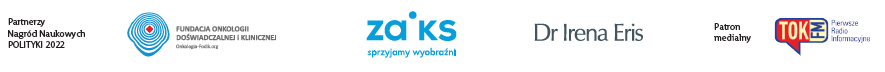 